Global PaedSurg Research Training Fellowship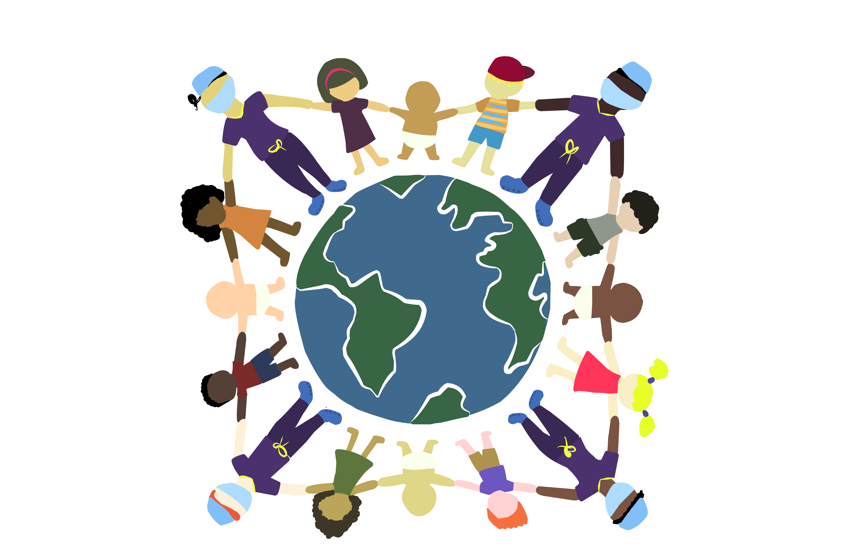 Session 5: 29 March, 2019Data CollectionBy Tessa Concepcion And Professor Adesoji AdemuyiwaAimTo summarise types of data collection and review methods for collecting dataObjectivesUnderstand basics of the two main types of data collection: Quantitative and QualitativeReview types of quantitative data and benefits of each typeSummarize methods of collecting dataTypes of Data Collection Can be grouped into Quantitative and Qualitative Quantitative DataSurveysCan be Cross-sectional or Longitudinal Cross sectionalTakes place once across a populationExample: SOSAS StudyPros: Quick, immediate resultsCons: Limited in analysis as population may not LongitudinalRepeated observation on same population and same variablesCan be done over a short or long period of timeExample: US census, Demographic Health SurveyPro: Assess and show change over time, can show causalityCons: Time consuming and costlyOther aspects to considerPopulation survey – Entire population (may give accurate data but is costly) vs part of population (certain group in population )Content of survey – what are you asking about, if its sensitive information, stigmatised Length of survey – can be one page (few aspects) or long (very long) takes more timeExamples of surveysComplicated 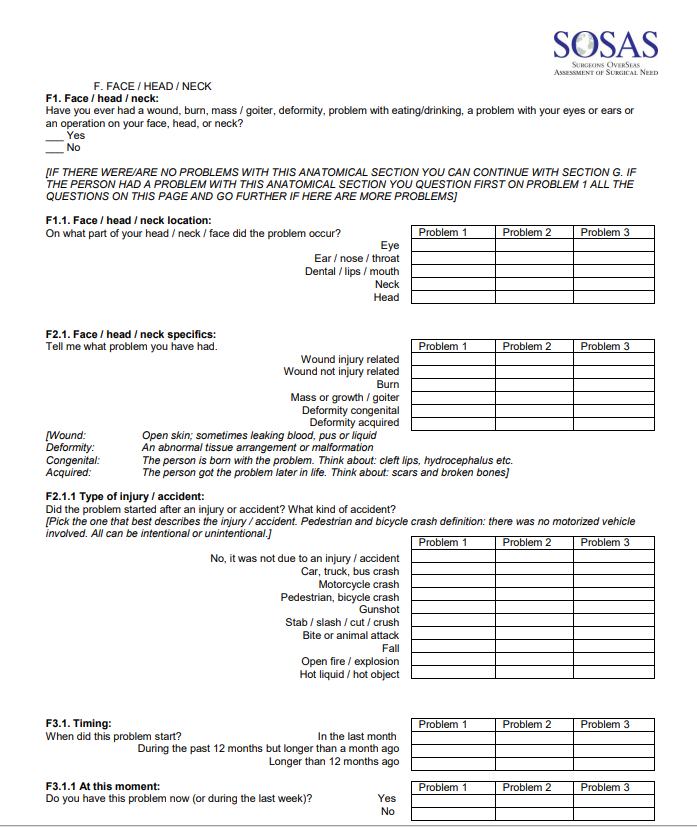 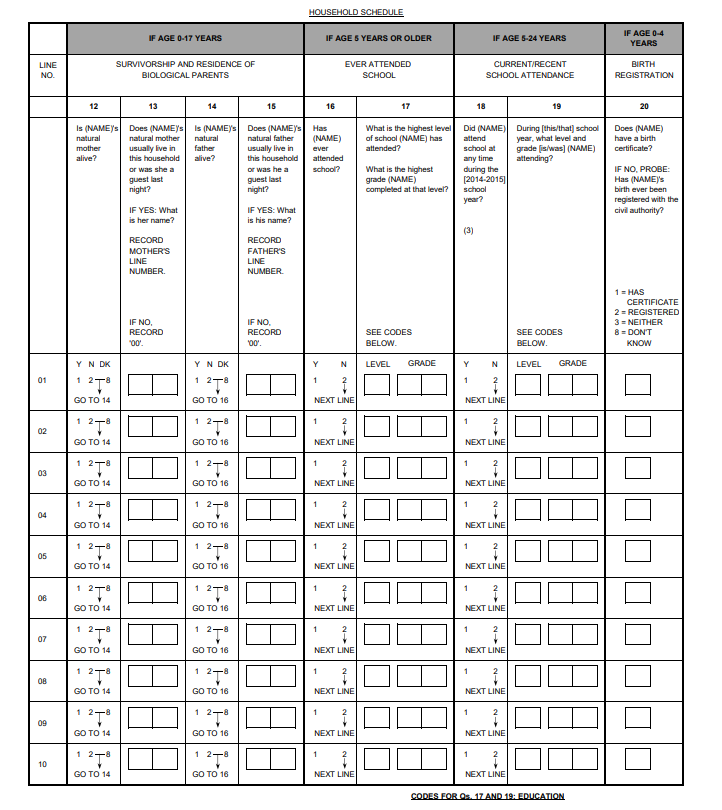 Simple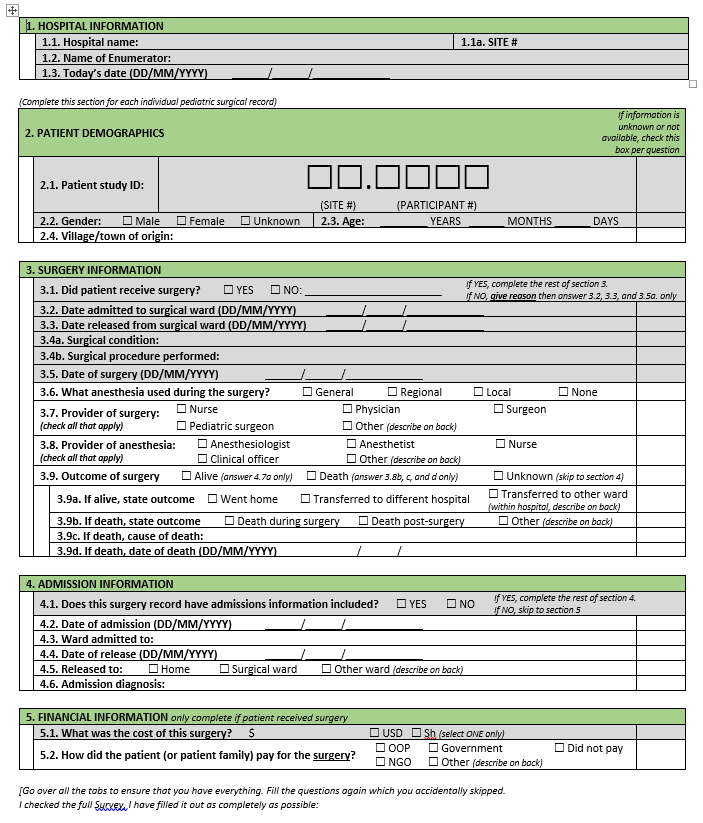 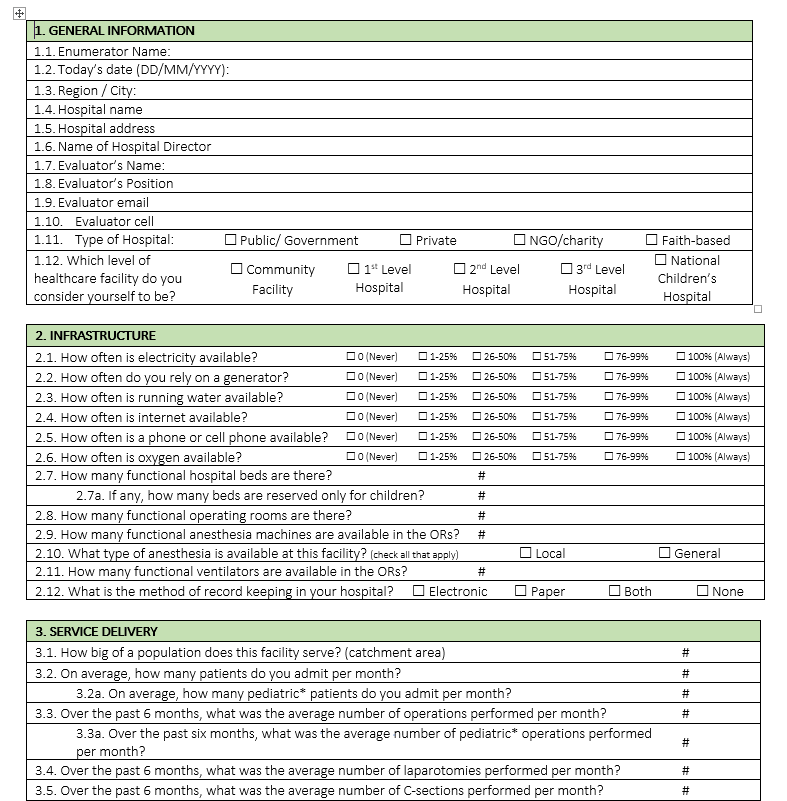 Hospital patient dataCommon way to collect data for any disease or illnessProspective vs retrospectiveProspective – Future Sampling Design survey or data collection method Data is collected from now into the future for those who present with certain diseasesAllows one to gather specific variables such as cause of presentationBetter understanding of the contextTime consumingRetrospective – past SamplingMakes use of previous patient recordsTends to be quicker and cheaperLimited in control of variablesLimited understanding of contextTypes of quantitative data Types of questions asked can be: Binomial – yes or no / true or falls, one would need to ask more questions Nominal – colour  (no order)Ordinal – Scale of 1 -10Types of answers collected can be:Closed answerProvide options for answeringGive room for analysisOpen answerParticipant writes in answerGreat for gathering supplemental information about conditionCan be informative but difficult to analyse laterQualitative DataDone at the beginning and end of a project.Can be conducted via interviews or focus groupsInterviews Most common type Personal approach typically one-on-one Interview leads to discussionStructuredA list of open-ended questions Semi-structuredSome questions are predetermined but interview is flexible to change depending on the response of the patientUnstructuredTopic for interview is determined, but interview is more of a conversation with no particular agendaKey Informant InterviewsIn-depth interviews with people who know what’s going on in the community e.g. community leader, religious leader, WHO officialFocus GroupsGroup discussion sessionAllows one to get more information from more people at one timeIdeas can be deliberatedLimited to 6-10 people, all having something in commonModerator to guide the conversationsLong discussionsMethods of Data CollectionPaper and pencilPros: Mobile, easy to use, no need for internetCons: Expensive, data security issuesElectronicREDCap https://www.project-redcap.org/ Pros: Free to non-profit organizations, complex survey capable, online and offline options (once connected to the internet, the data will upload itself onto the cloud storage service), mobile optionsCons: Must be affiliated with organizationMicrosoft AccessPros: Within Microsoft programs, secureCons: Can be difficult to learn/manageMicrosoft Excel/Google SheetsPros: Easy to useCons: Not as secure, introduces room for errorOpen Data Kit (ODK) https://opendatakit.org/ Pros: Free, easy to use, similar to REDCapOther Data Collection MethodsAudio recording/transcribingPhone interviewIn person interviewData Collectors - Things to considerTraining timeDepends on how complicated the survey isHow to ask questionsHow to record the answerDo some exercises to assess understandingTravel timeHow far are they going to collect the data?Is it a village that is far off or it’s a place within reach?CompensationVaries from types of survey, time taken for data collection, country or region you’re in.Expertise neededWork with experienced data collectors such as nurses or public health officers.Language and culture barriersIt’s better to work with data collectors from within the community, as they know more about the language and culture in this communityResources usedhttps://www.surgeonsoverseas.org/resources/https://www.nsf.gov/pubs/2002/nsf02057/nsf02057_4.pdfhttps://www.project-redcap.org/http://healthpolicy.ucla.edu/programs/health-data/trainings/documents/tw_cba23.pdf